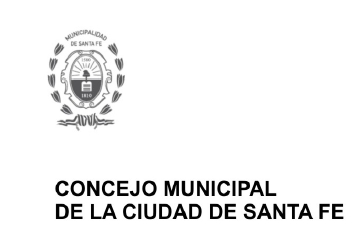 HONORABLE CONCEJO MUNICIPAL DE LA CIUDAD DE SANTA FESECRETARÍA DE FINANZASLICITACIÓN PÚBLICA Nº 01EXPEDIENTE Nº: CO-0778-01838652-4 –DECRETO 10591/22APERTURA: DIA 15/12/2022 a las 10:00 hs(o día hábil posterior, si este no lo fuera)En la Secretaria de Finanzas del Honorable Concejo Municipal(C.P. 3000 - Salta 2943 de la ciudad de Santa Fe)  (o lugar a designar)de forma presencial o digital (de acuerdo  a lo dispuesto por la Ord.  12.708)MOTIVO: “Alquiler de inmueble según especificaciones técnicas”.COSTO DEL PLIEGO: SIN COSTOPRESUPUESTO OFICIAL: $ 19.811.526,30CONSULTAS: finanzas@concejosantafe.gov.ar | tel.: +54 342 4571799TOMO I